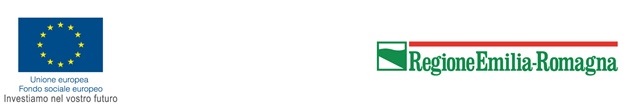 Imposta di bollo assolta mediante contrassegno telematico 
n. identificativo ______________ emesso in data __________ (1)Esente ai sensi del…………………………………………………………………… (2)Regione Emilia-RomagnaDirezione Generale Economia della Conoscenza, del lavoro e dell'impresa “Servizio Programmazione delle politiche dell'istruzione, della formazione, del lavoro e della conoscenza”Invio PEC: 
progval@postacert.regione.emilia-romagna.it“Le comunità per fare scuola: tERritori in rete” – delibera di Giunta regionale n. … del 12/07/2021RICHIESTA DI FINANZIAMENTO E IMPEGNO ALLA REALIZZAZIONEIl/la Sottoscritto/a __________________________________________________ in qualità di Legale Rappresentante del SOGGETTO GESTORE (Denominazione)__________________________________________ (Codice Fiscale Soggetto gestore______________________)   con sede legale in Via _________________________________n. ____ Comune di ___________ (Prov ___)delle Istituzioni scolastiche paritarie di seguito elencate:CHIEDEdi poter accedere ai finanziamenti per la realizzazione del Progetto “Le comunità per fare scuola: tERritori in rete” DICHIARADi aver preso visione di quanto disposto di cui alla deliberazione di Giunta regionale n. … del 12/07/2021 ed in particolare che: le risorse regionali dovranno essere finalizzate all’acquisizione di servizi/opportunità erogati da soggetti terzi, aventi sede sul territorio regionale per la fruizione di servizi offerti sullo stesso territorio riconducibili a due macro ambiti:cultura e territorio educazione fisica saranno ammissibili le spese sostenute a far data dal 12/07/2021 ed entro l’anno 2021, fermo restando, al fine di una migliore programmazione, che le autonomie scolastiche potranno richiederne l’utilizzo anche per i restanti mesi dell’a.s. 2021/2022 e pertanto entro il 31 agosto 2022 a favore degli studenti iscritti, nei limiti delle risorse assegnate; saranno ammissibili eventuali costi di trasporto direttamente connessi e necessari alla fruizione delle opportunità;a fronte dell’impossibilità di procedere all’assunzione degli atti di impegno, conseguente alla mancata acquisizione entro la data del 31 ottobre 2021, della attestazione di regolarità contributiva emessa da I.N.P.S., le risorse quantificate con la medesima deliberazione non saranno esigibili e pertanto eventuali spese già sostenute non saranno ammesse.SI IMPEGNA A:osservare le normative e disposizioni di riferimento di riferimento, ivi compresa l'attività di vigilanza espletata dalla Regione Emilia-Romagna;assicurare, sotto la propria responsabilità, il rispetto della normativa in materia fiscale, previdenziale e di sicurezza dei lavoratori;rispettare le procedure di monitoraggio delle iniziative e fornire la documentazione ed i dati richiesti;rispettare le modalità di gestione e rendicontazione delle attività del Progetto.Le dichiarazioni rese ai fini della presente domanda sono dichiarazioni sostitutive di atto notorio o di certificato, ai sensi degli artt. 46 e 47 del D.P.R. 28 Dicembre 2000 n. 445 e succ. mod. consapevole delle conseguenze di cui all’art. 75 comma 1 del medesimo DPR, nonché delle sanzioni previste dall’art. 76 per le ipotesi di falsità in atti e dichiarazioni mendaci, si impegna a fornire tutte le informazioni necessarie all’Amministrazione Procedente per garantire il corretto svolgimento dei controlli di veridicità di quanto dichiarato.Il Legale Rappresentante(Documento firmato digitalmente) L’imposta di bollo dovrà essere assolta con le seguenti modalità:- munirsi di marca da bollo di importo pari a Euro 16,00;- indicare il codice identificativo seriale (14 cifre) riportato sulla marca da bollo e la data di emissione;- conservare la copia cartacea della domanda di contributo, sulla quale è stata appostala marca da bollo, per almeno cinque anni ed esibirla a richiesta della Regione o dei competenti organismi statali.2 I soggetti esenti dovranno indicare nella domanda i riferimenti normativi che giustificano l'esenzione.INFORMATIVA per il trattamento dei dati personali ai sensi dell’art 13 del Regolamento europeo n. 679/20161. Premessa Ai sensi dell’art. 13 del Regolamento europeo n. 679/2016, la Giunta della Regione Emilia-Romagna, in qualità di “Titolare” del trattamento, è tenuta a fornirle informazioni in merito all’utilizzo dei suoi dati personali.2. Identità e i dati di contatto del titolare del trattamento Il Titolare del trattamento dei dati personali di cui alla presente Informativa è la Giunta della Regione Emilia-Romagna, con sede in Bologna, Viale Aldo Moro n. 52, cap 40127.Al fine di semplificare le modalità di inoltro e ridurre i tempi per il riscontro si invita a presentare le richieste di cui al paragrafo n. 9, alla Regione Emilia-Romagna, Ufficio per le relazioni con il pubblico (Urp), per iscritto o recandosi direttamente presso lo sportello Urp. L’Urp è aperto dal lunedì al venerdì dalle 9 alle 13 in Viale Aldo Moro 52, 40127 Bologna (Italia): telefono 800-662200, fax 051- 527.5360, e-mail urp@regione.emilia-romagna.it.3. Il Responsabile della protezione dei dati personali Il Responsabile della protezione dei dati designato dall’Ente è contattabile all’indirizzo mail dpo@regione.emilia-romagna.it o presso la sede della Regione Emilia-Romagna di Viale Aldo Moro n. 30. 4. Responsabili del trattamento L’Ente può avvalersi di soggetti terzi per l’espletamento di attività e relativi trattamenti di dati personali di cui manteniamo la titolarità. Conformemente a quanto stabilito dalla normativa, tali soggetti assicurano livelli esperienza, capacità e affidabilità tali da garantire il rispetto delle vigenti disposizioni in materia di trattamento, ivi compreso il profilo della sicurezza dei dati. Formalizziamo istruzioni, compiti ed oneri in capo a tali soggetti terzi con la designazione degli stessi a "Responsabili del trattamento". Sottoponiamo tali soggetti a verifiche periodiche al fine di constatare il mantenimento dei livelli di garanzia registrati in occasione dell’affidamento dell’incarico iniziale. 5. Soggetti autorizzati al trattamento I Suoi dati personali sono trattati da personale interno previamente autorizzato e designato quale incaricato del trattamento, a cui sono impartite idonee istruzioni in ordine a misure, accorgimenti, modus operandi, tutti volti alla concreta tutela dei suoi dati personali. 6. Finalità e base giuridica del trattamento Il trattamento dei suoi dati personali viene effettuato dalla Giunta della Regione Emilia-Romagna per lo svolgimento di funzioni istituzionali e, pertanto, ai sensi dell’art. 6 comma 1 lett. e) non necessita del suo consenso. I dati personali sono trattati per le seguenti finalità:registrare i dati relativi ai Soggetti titolari e attuatori che intendono presentare richieste di finanziamento all’Amministrazione Regionale per la realizzazione di attività realizzare attività di istruttoria e valutazione sulle proposte di operazione pervenuterealizzare attività di verifica e controllo previste dalle normative vigenti in materiainviare comunicazioni agli interessati da parte dell’Amministrazione Regionalerealizzare indagini dirette a verificare il grado di soddisfazione degli utenti sui servizi offerti o richiesti pubblicare i dati relativi ai contributi concessi, in formato apertoorganizzare eventi per far conoscere opportunità e risultati ottenuti dalle politiche e dagli strumenti messi in campo dalla Regione Emilia-Romagna.7. Destinatari dei dati personaliI suoi dati personali potranno essere conosciuti esclusivamente dagli operatori della Direzione Generale Economia della Conoscenza, del Lavoro e dell'Impresa della Regione Emilia-Romagna individuati quali Incaricati del trattamento. I suoi dati personali potranno inoltre essere conosciuti da organismi designati quali Responsabili esterni al trattamento di dati personali.  Esclusivamente per le finalità previste al paragrafo 6 (Finalità del trattamento), possono venire a conoscenza dei dati personali società terze fornitrici di servizi per la Regione Emilia-Romagna, previa designazione in qualità di Responsabili del trattamento e garantendo il medesimo livello di protezione. Alcuni dei dati personali da Lei comunicati alla Regione Emilia- Romagna, ai sensi dell’art. 27 del DLGS 33/2013, sono soggetti alla pubblicità sul sito istituzionale dell’Ente.  8. Trasferimento dei dati personali a Paesi extra UE I suoi dati personali non sono trasferiti al di fuori dell’Unione europea. 9. Periodo di conservazione I suoi dati sono conservati per un periodo non superiore a quello necessario per il perseguimento delle finalità sopra menzionate. A tal fine, anche mediante controlli periodici, viene verificata costantemente la stretta pertinenza, non eccedenza e indispensabilità dei dati rispetto al rapporto, alla prestazione o all'incarico in corso, da instaurare o cessati, anche con riferimento ai dati che Lei fornisce di propria iniziativa. I dati che, anche a seguito delle verifiche, risultano eccedenti o non pertinenti o non indispensabili non sono utilizzati, salvo che per l'eventuale conservazione, a norma di legge, dell'atto o del documento che li contiene. 10. I suoi diritti Nella sua qualità di interessato, Lei ha diritto:di accesso ai dati personali; di ottenere la rettifica o la cancellazione degli stessi o la limitazione del trattamento che lo riguardano;di opporsi al trattamento; di proporre reclamo al Garante per la protezione dei dati personali 11. Conferimento dei dati Il conferimento dei dati è facoltativo, ma in mancanza non sarà possibile adempiere alle finalità descritte al punto 6 (“Finalità del trattamento”). codice meccanografico scuola Denominazione istituzione scolastica 